Openbaar Ministerie 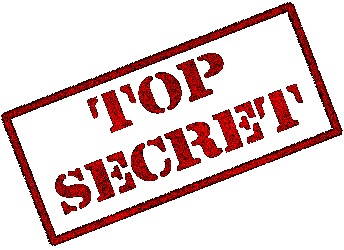 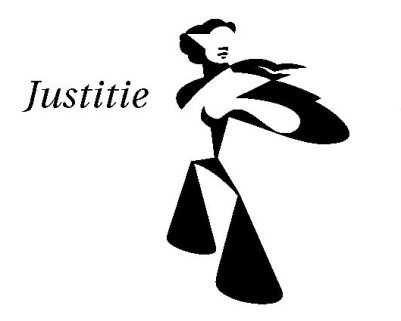 D6.1/De-zaak-V./Literaire jurisprudentie	
Casus 1Openbaar Ministerie D6.1/De-zaak-V./Literaire jurisprudentie	
Casus 2Openbaar Ministerie D6.1/De-zaak-V./Literaire jurisprudentie		
Casus 3Openbaar Ministerie D6.1/De-zaak-V./Literaire jurisprudentie	
Casus 4Openbaar Ministerie D6.1/De-zaak-V./Literaire jurisprudentie	
Casus 5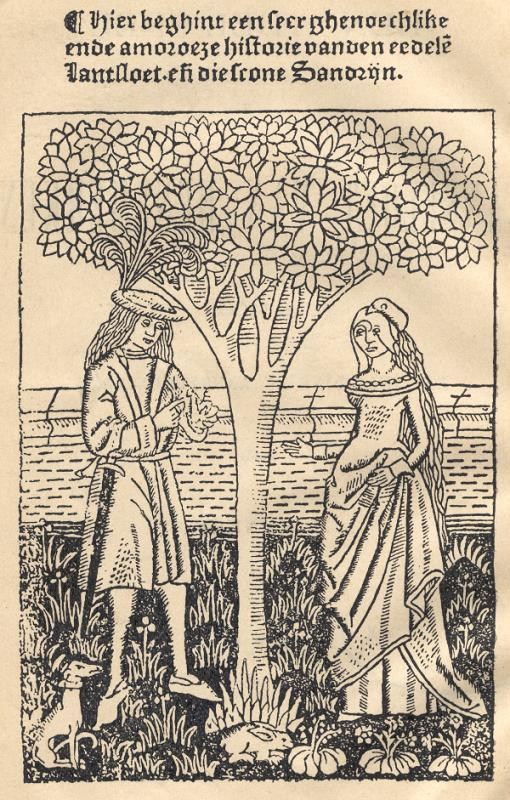 Openbaar Ministerie D6.1/De-zaak-V./Literaire jurisprudentie	
Casus 6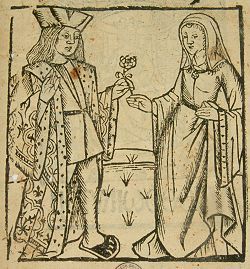 
Tristan en Isolde
middeleeuwse legende, onder andere bewerkt door Gottfried von Strassburg ca. 1210, DuitslandHet middeleeuwse liefdespaar bij uitstek: Tristan en Isolde. Tristan gaat naar Ierland om een bruid te zoeken voor zijn geliefde heer, koning Mark van Cornwall. Om aan het vijandelijke Ierse hof niet herkend te worden, geeft Tristan zich uit voor een minstreel. Geïnspireerd door Isoldes oogverblindende schoonheid zingt hij een aangrijpend liefdeslied, waardoor hij haar tot dan toe ongenaakbare hart diep weet te raken. Na de nodige onderhandelingen staat de koning hem toe Isolde mee te nemen naar Cornwall om met koning Mark te trouwen. Maar door onoplettendheid van Isoldes dienares drinken Tristan en Isolde tijdens de zeereis een liefdesdrank, waardoor ze hevig verliefd op elkaar worden. Isolde is echter voorbestemd om Marks bruid te worden, en de liefde tussen haar en Tristan is dus gedoemd een overspelige te blijven. Als Mark de geliefden uiteindelijk betrapt, wordt Tristan naar Bretagne verbannen. Daar trouwt hij, maar kan zijn geliefde Isolde niet vergeten. Als hij, door een giftig wapen verwond, stervende is, laat hij Isolde roepen. Zijn vrouw liegt hem echter voor dat ze niet komt, zodat Tristan vertwijfeld sterft. Als Isolde hem even later dood aantreft sterft ze naast hem van verdriet. Helaas zijn er van de Middelnederlandse versie slechts 158 versregels bewaard gebleven, maar het is wel zeker dat het verhaal ook in onze streken alom bekend en geliefd was.Tristan drinkt de liefdesdrank. De miniatuur is afkomstig uit een Frans handschrift met het verhaal van Tristan en Isolde, gemaakt omstreeks 1470.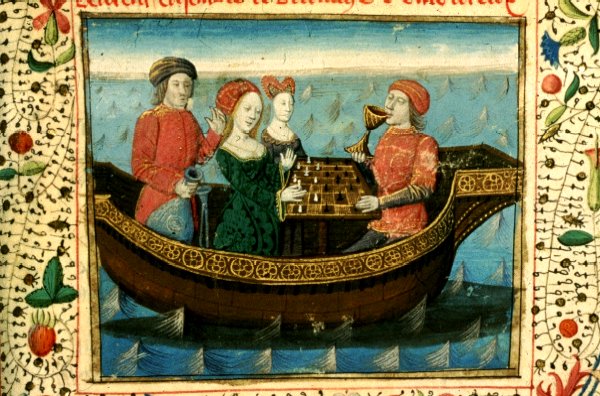 Bron: http://www.literatuurgeschiedenis.nl/lg/middeleeuwen/thema/lgme115.htmlFragment Tristan en IsoldeTristan is naar Ierland gereisd en Isolde zal uitgehuwelijkt worden aan koning Mark van Cornwall. Om er voor te zorgen dat zij ook van koning Mark zal houden, krijgt haar jonkvrouw Brangene een toverdrank mee die ervoor moet zorgen dat Isolde verliefd zal worden op koning Mark. ‘Daarmede wierd het huwelijk bevestigd en de jonkvrouw hem afgestaan, dat hij haar zijn oom brengen zou. De koning voorzag zijne dochter met zulke groote have en rijkdom dat het onzeglijk is; met alles wat eene koningin toebehoort en wat zij hebben geprezen wierde. Ook bereidde zij eenen drank, die wel met reden de rampzalige drank genoemd wordt, en vertrouwde dien toe aan een harer allerliefste jonkvrouwen, met name Brangene, opdat zij dezen drank bewaren zou, dat niemand er aan kwame, noch daarvan drinken zou, dan alleen koning Marke en de schoone Isolde, toen zij den eersten nacht bijeenkomen zouden. Zij moesten den drank ook geheel uitdrinken, dat hij soms niemand gewierde, tenzij huns getweeën alleen. Dies bad zij met stiptheid te volbrengen, want zij had wel vrees, moest hij ander lieden ten deele vallen, dat er dan weinig goeds zou uit voortkomen. De drank was op die wijze gebrouwen: gelijk welke twee er van dronken, zij moesten elkaar liefhebben, en zoo lief dat de een zonder den ander niet bestaan of leven kon. Zij konden ook geen dag zijn of zij moesten elkander zien. Als het echter zoo geviel, dat de een den ander niet zag, enkel maar één dag, dan wierden zij beiden krank en zoolang ongezond, tot zij weder elkander zien konden. Zulks geschiedde door kracht en werking van den rampzaligen drank, die met zulke meesterschap gebrouwen en gestookt was, dat de kracht der groote, sterke liefde alzoo aangehecht werd, dat zich niemand daaraan onttrekken noch bemeesteren mocht in de vier jaren. Na het verstrijken van dezen termijn, dan kon den een den ander wel laten, voor 't geen den drank betrof. - Wat werkt echter het natuurlijk vuur der liefde in zulken langen tijd niet uit! Ik laat mij gedenken, waar de menschen alzoo vriendelijk in alle liefelijke handeling zoolang bij en met elkander wonen, dat het vuur der liefde alsdan zoo groot en sterk wordt, dat het daarna heel slecht te blusschen en te delgen zij. Alzoo mag het ook gezegd worden van die twee lieve menschen. Daar nu de liefde door de kracht des dranks, na de verloopene vier jaren ophield, daar was de natuurlijke vlam der liefde zoo hoog en breed hartstochtelijk in huns getweeën ontbrand, met zulke felle kracht, dat het hen onmogelijk was, die uit te dooven, en moesten dus hunne levensdagen branden in de vlammen der sterke en onuitsprekelijke groote liefde.’Bron: http://www.dbnl.org/tekst/_die004192401_01/_die004192401_01_0101.php 
Pyramus en Thisbeauteur onbekend, veertiende eeuw (of mogelijk eerder), uit het handschrift-Van Hulthem (in of nabij Brussel, ca. 1405)
In Babylon leefden eens een jongen die Pyramus heette en een meisje met de naam Thisbe. Zij werden verliefd op elkaar, wat zij lange tijd voor de wereld verborgen wisten te houden. Op zekere dag werd hun geheim ontdekt en terstond verboden hun families hun elke omgang. Hoewel beide huizen aan elkaar grensden, konden de geliefden elkaar niet zien of spreken, omdat een muur de percelen scheidde. Wanneer de verliefde Thisbe echter een spleet in de muur ontdekt, slaagt zij er toch in met Pyramus te spreken. Hij weet haar ertoe over te halen hem nog diezelfde nacht te ontmoeten op een vlakte met bomen even buiten de stad. Als Thisbe om middernacht als eerste op de afgesproken plaats aankomt, moet zij vluchten wanneer er plotseling een leeuwin uit het struikgewas tevoorschijn komt. De leeuwin merkt haar niet op, maar haar kostbare mantel, die zij inderhaast verloren is, verscheurt zij met haar bloedige muil. Na bij een bron gedronken te hebben verdwijnt de leeuwin weer naar vanwaar zij gekomen is. Intussen verschijnt Pyramus ten tonele. Hij ontwaart in het maanlicht Thisbe's bebloede en gehavende mantel. In de waan verkerend dat Thisbe door een leeuw is gedood, pleegt Pyramus diep bedroefd zelfmoord door zich in zijn zwaard te storten. Wanneer Thisbe nu voorzichtig terugkeert om te zien of Pyramus al is gekomen, ontdekt zij met ontzetting haar stervende geliefde. Na haar nog eenmaal te hebben aanschouwd, geeft hij de geest. In haar wanhoop ziet Thisbe geen andere uitweg dan Pyramus in de dood te volgen, om zo toch voorgoed samen te zijn. Ze werpt zich in zijn zwaard en gezamenlijk begeven hun zielen zich in de grote schare geliefden die vertoeven in het rijk van de liefde.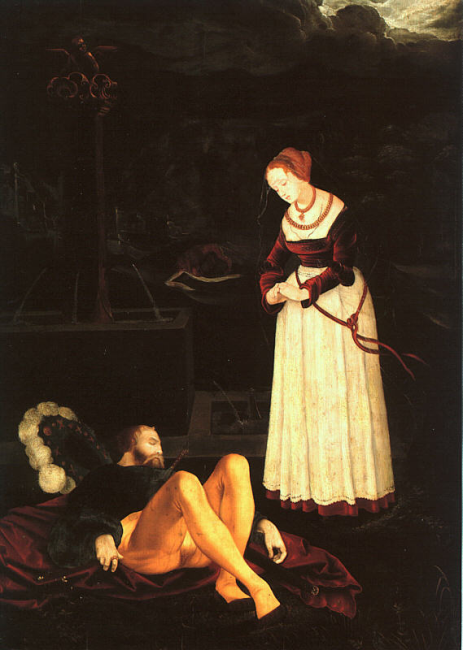 Thisbe ontdekt de stervende Pyramus. Schilderij van Baldung Grien uit ca. 1530.